Lead Youth Organizer (full time)The Lead Youth Organizer coordinates all activity of Voces de la Frontera’s youth arm, Youth Empowered in the Struggle (YES). The goal of the position is to create a broad base of youth, high school and middle school age, to work on youth-led campaigns for social justice. The Lead Youth Organizer travels between Milwaukee and Racine and builds community relationships, offers trainings, and helps build student and teacher leadership in key schools, as well as empowering other YES staff to do the same.Job Responsibilities:Supervise all YES program staffAttend Voces staff meetings and coordinate youth program work with the work of the organization, including intergenerational activitiesPlan core leader trainings and retreatsFundraising (grants and event based/student led fundraising) and reportingCommunicate with and provide training for Racine and Milwaukee teacher advisors, including running a quarterly advisor meeting in MilwaukeeRacine and Milwaukee weekly core leadership meetingsManage coalition and funding relationships, including United We Dream, Schools and Communities United, Racine Alliance to reclaim Our Schools, Milwaukee Teachers Education Association, Racine Education Association, National Education Association, the national Alliance to reclaim Our Schools, school Board members, and othersPlan trips and support for big actionsDevelop and advise campaigns in areas of immigrant rights, civic engagement, and educational justiceCommunicate with college chapters to ensure involvement and coordination with organizational work and campaigns, Freedom School, leadership trainings, and other YES/Voces activitiesMeet youth membership goalsAttend high school chapter meetings biweekly for assigned chapters to build membership, involve current and new teacher advisors, increase parent involvement, and build leadership of student leadersDirect Supervisor –Executive DirectorPlease submit your resume and list of referrals to Primitivo Torres, Voces de la Frontera at primitivo@vdlf.org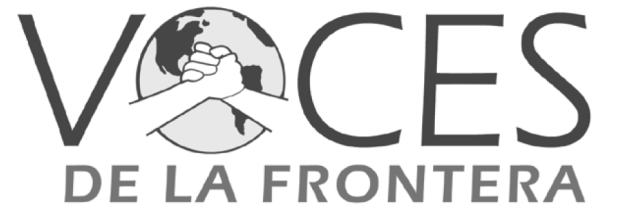 1027 S. 5th Street Milwaukee, WI 53204     Ph: 414.634.1620  www.vdlf.org